АДМИНИСТРАЦИЯ ВЕСЬЕГОНСКОГО МУНИЦИПАЛЬНОГО ОКРУГАТВЕРСКОЙ ОБЛАСТИП О С Т А Н О В Л Е Н И Ег.Весьегонск11.03.2021								                                            	№ 98В соответствии со статьей 78 Бюджетного кодекса Российской Федерации  п о с т а н о в л я ю:1.Утвердить Порядок предоставления из бюджета Весьегонского муниципального округа Тверской области субсидии юридическим лицам и индивидуальным предпринимателям в целях возмещения недополученных доходов и (или) возмещение фактически понесенных затрат в связи с оказанием услуг по теплоснабжению.2.Обнародовать настоящее постановление на информационных стендах Весьегонского муниципального округа Тверской области и разместить на официальном сайте Администрации Весьегонского муниципального округа Тверской области в информационно-телекоммуникационной сети Интернет.3. Настоящее постановление вступает в силу после его официального обнародования. 3.Контроль за исполнением настоящего постановления возложить на заместителя Главы Администрации по вопросам ЖКХ и благоустройства территории Весьегонского муниципального округа.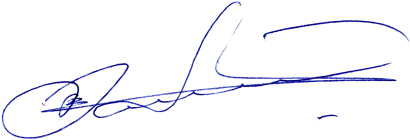 И.о Главы Весьегонскогомуниципального округа                                                                               А.В.КозловПриложение                                                                                                  к постановлению Администрации                                                                                                  Весьегонского муниципального округа                                                                                                  от 11.03.2021 № 98Порядокпредоставления из бюджета Весьегонского муниципального округа Тверской области субсидий юридическим лицам и индивидуальным предпринимателям в целях возмещения недополученных доходов и (или) возмещение фактически понесенных затрат в связи с оказанием услуг по теплоснабжениюРаздел   IОбщие положения1.1.Настоящий порядок регламентирует предоставление из бюджета Весьегонского муниципального округа Тверской области субсидии юридическим лицам и индивидуальным предпринимателям в целях возмещения недополученных доходов и (или) возмещение фактически понесенных затрат в связи с оказанием услуг по теплоснабжению в Весьегонском муниципальном округе Тверской области.1.2. Целью предоставления субсидий является оказание услуг по теплоснабжению.1.3.Главным распорядителем средств бюджета Весьегонского муниципального округа Тверской области на предоставление субсидий является Администрация Весьегонского муниципального округа Тверской области.1.4. Правом на получение субсидии обладают юридические лица и индивидуальные предприниматели, осуществляющие оказание услуг по теплоснабжению.1.5. Субсидии предоставляются за счет бюджета Весьегонского муниципального округа Тверской области, объем которых на данные цели в текущем году устанавливается решением Думы Весьегонского муниципального округа Тверской области о бюджете Весьегонского муниципального округа Тверской области на текущий финансовый год и плановый период (действующим на период заключения соглашения на предоставление субсидий и муниципальной программой Весьегонского муниципального округа Тверской области «Комплексное развитие системы жилищно-коммунальной инфраструктуры Весьегонского муниципального округа Тверской области ».Раздел IIУсловия и порядок предоставления субсидии2.1. Условиями предоставления субсидий являются:а) предоставление услуг по теплоснабжению на объектах муниципальной собственности Весьегонского муниципального округа Тверской области);б) оказывает  услуги по теплоснабжению по утвержденным тарифам;в) наличие права на осуществление видов деятельности в области теплоснабжения. В соответствии с действующим законодательством;г) предоставление отчетов по оказанию услуг по теплоснабжению (далее – отчеты об оказанных услугах) по форме согласно приложению, к настоящему порядку;д) наличие соглашения (договора) о предоставлении субсидий из бюджета Весьегонского муниципального округа Тверской области в целях возмещения недополученных доходов и (или) возмещение фактически понесенных затрат в связи с оказанием услуг по теплоснабжению,посредством заключения Администрацией Весьегонского муниципального округа Тверской области контракта в порядке, установленном законодательством Российской Федерации о контрактной системе в сфере закупок товаров, работ, услуг для обеспечения государственных и муниципальных нужд;е) предоставление расчета доходов и расходов, связанного с оказанием услуг по теплоснабжению.Требования, которым должны соответствовать на первое число месяца, предшествующего месяцу, в котором планируется заключение соглашения (либо принятие решения о предоставлении субсидий в порядке возмещения части затрат (недополученных доходов) в связи с производством (реализацией) товаров, выполненных работ, оказанием услуг, не предусмотрено заключение соглашения), получатели субсидий:- у получателей субсидий должна отсутствовать задолженность по налогам, сборам и иным обязательным платежам в бюджеты бюджетной системы Российской Федерации, срок исполнения по которым наступил в соответствии с законодательством (в случае, если такое требование предусмотрено правовым актом);- у получателей субсидий должна отсутствовать просроченная задолженность по возврату в бюджет Весьегонского муниципального округа Тверской области субсидий, бюджетных инвестиций, предоставленных в том числе в соответствии с иными правовыми актами, и иная просроченная задолженность перед бюджетом Весьегонского муниципального округа Тверской области; - получатели субсидий не должны находиться в процессе реорганизации, ликвидации, банкротства и не должны иметь ограничения на осуществление хозяйственной деятельности;- получатели субсидий не должны являться иностранными юридическими лицами, а также российскими юридическими лицами, в уставном(складском) капитале которых доля участия иностранных юридических лиц, местом регистрации которых является государство или территория, включенные в утвержденный Министерством финансов Российской Федерации перечень государств и территорий, предоставляющих льготный налоговый режим налогообложения и (или) не предусматривающих раскрытия и предоставления информации при проведении финансовых операций (оффшорные зоны) в отношении таких юридических лиц, в совокупности превышает 50 процентов;- получатели субсидий не должны получать средства из бюджета Весьегонского муниципального округа Тверской области в соответствии с иными нормативными муниципальными правовыми актами на цели, указанные в пункте 1.2 раздела Iнастоящего порядка.2.2. Отбор организаций осуществляется Комиссией по рассмотрению заявок на предоставление субсидий юридическим лицам и индивидуальным предпринимателям, утверждаемая постановлением Администрации Весьегонского муниципального округа Тверской области.Для участия в отборе с целью получения субсидий организации предоставляют в  Администрацию Весьегонского муниципального округа заявку с приложением оригиналов, заверенных копий и реестра оригиналов следующих документов:-учредительные документы организации - получателя субсидий;-копию решения регулирующего органа об утверждении тарифа на оказание конкретного вида коммунальной услуги организации - получателя субсидий;-расчет недополученных доходов организации, предоставляющей услуги теплоснабжения по тарифам, не обеспечивающим возмещение издержек (Приложение № 1).-копию бухгалтерского баланса за предыдущий финансовый год, копию отчета о прибылях и убытках.Комиссия в течение 5-ти рабочих дней с момента регистрации заявки, производит проверку документов и формирует соответствующее решение:-о предоставлении субсидии организации в целях возмещения недополученных доходов и (или) возмещение фактически понесенных затрат в связи с оказанием услуг по теплоснабжению в Весьегонском муниципальном округе Тверской области с указанием суммы, подлежащей перечислению;- об отказе в предоставлении субсидии с указанием причин;В случае принятия положительного решения Комиссии Отдел жилищно – коммунального хозяйства и благоустройства территории Весьегонского муниципального округа, отдел по экономике и защите прав потребителей, отдел имущественных отношений и градостроительства (далее – Отдел Администрации) в пределах своих полномочий готовит постановление о распределении финансовых средств субсидии.2.3.Размер Субсидий на реализацию расходных обязательств связанных с оказанием услуг по теплоснабжению, определяется исходя из фактических затрат, но не более суммы убытков, указанной в отчете об использовании субсидии, а также с учетом фактически выделенной суммы из бюджета Весьегонского муниципального округа Тверской области.2.4. Возмещение недополученных доходов и (или) возмещение фактически понесенных затрат в связи с оказанием услуг по теплоснабжению, осуществляется ежемесячно в текущем финансовом году.Субсидия перечисляется на расчетные счета, открытые получателями субсидии в учреждениях Центрального банка Российской Федерации или кредитных организациях.2.5. Получатель субсидии, заключивший соглашение, ежемесячно, представляет в Отдел Администрации: до 5 (пятого) числа месяца расчет недополученных доходов организации, предоставляющей  услуги по теплоснабжениюв Весьегонском муниципальном округе Тверской области по тарифам, не обеспечивающим возмещение затрат за истекший месяц и с нарастающим итогом (Приложению № 1), отчетную калькуляцию себестоимости оказания услуги населению и документы подтверждающие фактически произведенные затраты (недополученные доходы): копии платежных документов, копии расходно-кассовых ордеров и т.п.2.6. Отдел Администрации направляет в централизованную бухгалтерию Администрации Весьегонского муниципального округапакет документов: -решение Отдел Администрации о проверке расчета недополученных доходов организации, предоставляющей услуги по теплоснабжению в Весьегонском муниципальном округе Тверской по тарифам, не обеспечивающим возмещение затрат за истекший месяц;-расчет недополученных доходов организации, предоставляющей услуги по теплоснабжению в Весьегонском муниципальном округе Тверской области по тарифам, не обеспечивающим возмещение издержек за истекший месяц и с нарастающим итогом (Приложению № 1).2.7.  В течение трех рабочих дней со дня поступления указанного в пункте 2.6. Порядка пакета документов централизованная бухгалтерия Администрации Весьегонского муниципального округа Тверской области направляет на исполнение в Финансовый отдел Весьегонского муниципального округа Тверской области:-платежное поручение на предоставление субсидии;-решение Отдел Администрации о проверке расчета недополученных доходов организации, предоставляющей услуги по теплоснабжению в Весьегонском муниципальном округе Тверской области по тарифам, не обеспечивающим возмещение затрат за истекший месяц;2.8. Основанием для отказа в предоставлении субсидий является невыполнение условий, указанных в п.2.1. раздела II настоящего порядка.2.9.Администрация Весьегонского муниципального округа Тверской области по результатам рассмотрения документов согласно п.2.1. раздела II настоящего порядка, необходимых для получения субсидий, в течение 10 дней принимает решение о расходовании средств из бюджета Весьегонского муниципального округа Тверской области и осуществляет их расходование, для чего предоставляет в Финансовый отдел Администрации Весьегонского муниципального округа Тверской области платежные документы на перечисление средств из бюджета Весьегонского муниципального округа Тверской области на счета, предоставленные получателем субсидий в пределах бюджетных ассигнований и лимитов бюджетных средств, предусмотренных на данную субсидию. Перечисление субсидий производится не позднее десятого рабочего дня после принятия решения главным распорядителем.2.10. Перечисление субсидий осуществляется на основании соглашения (форма соглашения, утвержденная приказом Финансового отдела)о предоставлении из бюджета Весьегонского муниципального округа Тверской области субсидий в целях возмещения недополученных доходов и (или) возмещение фактически понесенных затрат в связи с оказанием услуг по теплоснабжению.            2.11. Правом на заключение соглашения о предоставлении из бюджета Весьегонского муниципального округа Тверской области субсидии обладают юридические лица и индивидуальные предприниматели, осуществляющиеоказание услуг по теплоснабжению, заключенного с Администрацией Весьегонского муниципального округа Тверской области (далее –получатели).Раздел IIIТребования к отчетности            3.1. Для получения субсидии получатели предоставляют в Администрацию Весьегонского муниципального округа Тверской области в срок до 10 числа месяца, следующего за отчетным, ежемесячные отчеты по форме согласно приложению № 2 к настоящему порядку.Получатели субсидий обязаны вести раздельный учет доходов и расходов по услуге по теплоснабжению, возмещаемых в рамках предоставленной субсидии, в соответствии с Положением по бухгалтерскому учету. Исполнитель несет ответственность за достоверность сведений, отражаемых в отчете.3.2. За декабрь месяц отчетного года прогнозный отчет предоставляется в Администрацию Весьегонского муниципального округа Тверской области не позднее 15 числа текущего месяца. Авансовый платеж субсидий из местного бюджета за оказанные в декабре услуги перечисляется в размере сумм  прогнозного отчета за оказанные услуги. Уточненный расчет по оказанным услугам предоставляется до 18 числа, следующего за отчетным, месяца.             3.3. Администрация Весьегонского муниципального округа Тверской области вправе требовать необходимые документы, подтверждающие достоверность сведений в представленных получателем отчетах об оказанных услугах.Раздел IVКонтроль за соблюдением условий, целей и порядка предоставления субсидий            4.1. Администрация Весьегонского муниципального округа Тверской области, орган муниципального финансового контроля проводят проверку соблюдения условий, целей и порядка предоставления субсидий.4.2. Контроль за целевым использованием субсидий осуществляется в соответствии с бюджетным законодательством.            4.3. В случае установления факта представления получателем недостоверных сведений, содержащихся в документах, сумма субсидии, неправомерно полученная из бюджета Весьегонского муниципального округа Тверской области,подлежит возврату в доход бюджета Весьегонского муниципального округа Тверской области.4.4.  Администрация Весьегонского муниципального округа Тверской области в течении пяти рабочих дней с момента установления случая, указанного в пункте 4.3.  настоящего порядка письменно уведомляет получателя о необходимости возврата неправомерно полученной субсидии в доход бюджета Весьегонского муниципального округа Тверской области.4.5.  Получатель в течении десяти рабочих дней с момента получения письменного уведомления органа местного самоуправления обязан произвести возврат в доход бюджета Весьегонского муниципального округа Тверской области неправомерно полученные субсидии.4.6. Остатки субсидий, не использованные в отчетном финансовом году, подлежат возврату получателем в текущем финансовом году в случаях, предусмотренных договором о предоставлении субсидий. Требования о возврате субсидии в бюджет Весьегонского муниципального округа Тверской области направляются получателю субсидии  главным распорядителем в течение первых 10 рабочих дней финансового года, следующего за годом, в котором была получена субсидия.4.7. При отказе от добровольного возврата субсидии она взыскивается Администрацией Весьегонского муниципального округа Тверской области в судебном порядке в соответствии с действующим законодательством.Приложение  №1к Порядку предоставления субсидии из бюджетаВесьегонского муниципального округаТверской области субсидии юридическимлицам и индивидуальным предпринимателям вв целях возмещения недополученныхдоходов и (или) возмещение фактическихпонесенных затрат в связи соказанием услуг по теплоснабжениюРАСЧЕТнедополученных доходов  (или) возмещение фактическихпонесенных затрат в связи соказанием услуг по теплоснабжениюЗА __________________ 20__ ГОДА                 (период)Руководитель организации _______________ (подпись, расшифровка подписи)    Главный бухгалтер ______________________ (подпись, расшифровка подписи)    Исполнитель, телефон исполнителяПриложение№2к Порядку предоставления из бюджетаВесьегонского муниципального округаТверской области субсидии юридическимлицам и индивидуальным предпринимателям вв целях возмещения недополученныхдоходов и (или) возмещение фактическипонесенных затрат в связи соказанием услуг по теплоснабжению.Отчет за ________ месяц 20 ____ годаО РАСХОДОВАНИИ БЮДЖЕТНЫХ СРЕДСТВ, ПРЕДОСТАВЛЕННЫХ В ФОРМЕ СУБСИДИЙ НА ВОЗМЕЩЕНИЕ НЕДОПОЛУЧЕННЫХ ДОХОДОВ оказании услуг по теплоснабжению____________________________(наименование организации)Руководитель организации _______________ (подпись, расшифровка подписи)    Главный бухгалтер ______________________ (подпись, расшифровка подписи)    Исполнитель, телефон исполнителя                                                                                                                           М.П.Руководитель  ________________________         Главный бухгалтер _________________Об утверждении порядка предоставления из бюджета Весьегонского муниципального округа Тверской области субсидий юридическим лицам  и индивидуальным предпринимателям в целях возмещения недополученных доходов и (или) возмещение фактически понесенных затрат в связи с оказанием  услуг по теплоснабжению.№ 
п/пОрганизация,
реализующая 
коммунальные
услуги   
населению  Наименование
коммунальной
услуги   Стоимостные показатели     
в рублях за 1 единицу услуги  Стоимостные показатели     
в рублях за 1 единицу услуги  Стоимостные показатели     
в рублях за 1 единицу услуги  Фактически
оказанный 
объем   
услуги  Фактически
оказанный 
объем   
услуги  Убытки    
на фактически
оказанный  
объем услуги,
тыс. руб.  Сумма расходов
местного   
бюджета,   
направленных 
организации  
на компенсацию
выпадающих  
доходов,   
тыс. рублей  № 
п/пОрганизация,
реализующая 
коммунальные
услуги   
населению  Наименование
коммунальной
услуги   Тариф утвержденный постановлением РЭК 
Факти-  
ческая
себесто-
имость
услуги  Недополу-
ченные
средства В натуральном выраженииВ денежном выраженииУбытки    
на фактически
оказанный  
объем услуги,
тыс. руб.  Сумма расходов
местного   
бюджета,   
направленных 
организации  
на компенсацию
выпадающих  
доходов,   
тыс. рублей  12345678910N 
п/пПолучатель субсидии из местного бюджетаПолучено  средств  
из местного бюджетаКассовый расход  средств, полученных из местного бюджетаОстаток неиспользованных 
средств местного бюджета1.